АДМИНИСТРАЦИЯ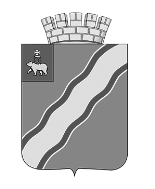 ГОРОДА КРАСНОКАМСКАПОСТАНОВЛЕНИЕ05.08.2019                                                                                                          № 544-п.О подготовке проекта планировки территории и проекта межевания территории, ограниченной по южной границе кадастровых кварталов 59:07:0010602 и 59:07:0010603 и по северной границе кадастровых кварталов 59:07:0010605 59:07:0010604, от точки примыкания к улице пр. Мира до ул. Пушкина г. Краснокамска Пермского краяВ соответствии со статьями 8, 41, 42, 43, 45, 46, 57  Градостроительного кодекса Российской Федерации в целях обеспечения устойчивого развития территории, выделения элементов планировочной структуры, установления параметров планируемого развития элементов планировочной структуры, установления границ территорий общего пользования, границ зон планируемого размещения  объектов капитального строительства, границ земельных участков, предназначенных для строительства и размещения линейных объектов, установления параметров планируемого развития элементов планировочной структуры, определение характеристик и очередности планируемого развития территории путем подготовки проекта планировки территории, определения местоположения границ образуемых и изменяемых земельных участков, в том числе в случае, если в соответствии с земельным законодательством образование земельных участков осуществляется только в соответствии с проектом межевания территории путем подготовки проекта межевания территории администрация города КраснокамскаПОСТАНОВЛЯЕТ:1. Отделу градостроительства и архитектуры администрации города Краснокамска (Т.В. Токмакова) выступить заказчиком на выполнение работ по подготовке проекта планировки и проекта межевания территории ограниченной по южной границе кадастровых кварталов 59:07:0010602 и 59:07:0010603 и по северной границе кадастровых кварталов 59:07:0010605 59:07:0010604, от точки примыкания к улице пр. Мира до ул. Пушкина г. Краснокамска Пермского края, согласно приложенной схемы границ проектирования к настоящему постановлению.2. Физические или юридические лица в тридцатидневный срок со дня вступления в силу настоящего постановления вправе направить в отдел градостроительства и архитектуры администрации города Краснокамска предложения о порядке, сроках подготовки и содержании проекта межевания территории.3. Настоящее постановление подлежит опубликованию в специальном выпуске «Официальные материалы органов местного самоуправления Краснокамского городского округа» газеты «Краснокамская звезда» и размещению на официальном сайте Краснокамского городского округа в сети Интернет www.krasnokamsk.ru.4. Контроль за исполнением постановления возложить на первого заместителя главы города Краснокамска по экономическому развитию и управлению муниципальным имуществом А.В. Максимчука. Глава города Краснокамска -глава администрации города Краснокамска                                                                                 И.Я. БыкаризЗ.Х. Мифтахова4-49-92Приложениек постановлению администрациигорода Краснокамскаот 05.08.2019 № 544-пТЕРРИТОРИЯограниченная по южной границе кадастровых кварталов 59:07:0010602 и 59:07:0010603 и по северной границе кадастровых кварталов 59:07:0010605 59:07:0010604, от точки примыкания к улице пр. Мира до ул. Пушкина г.  Краснокамска Пермского края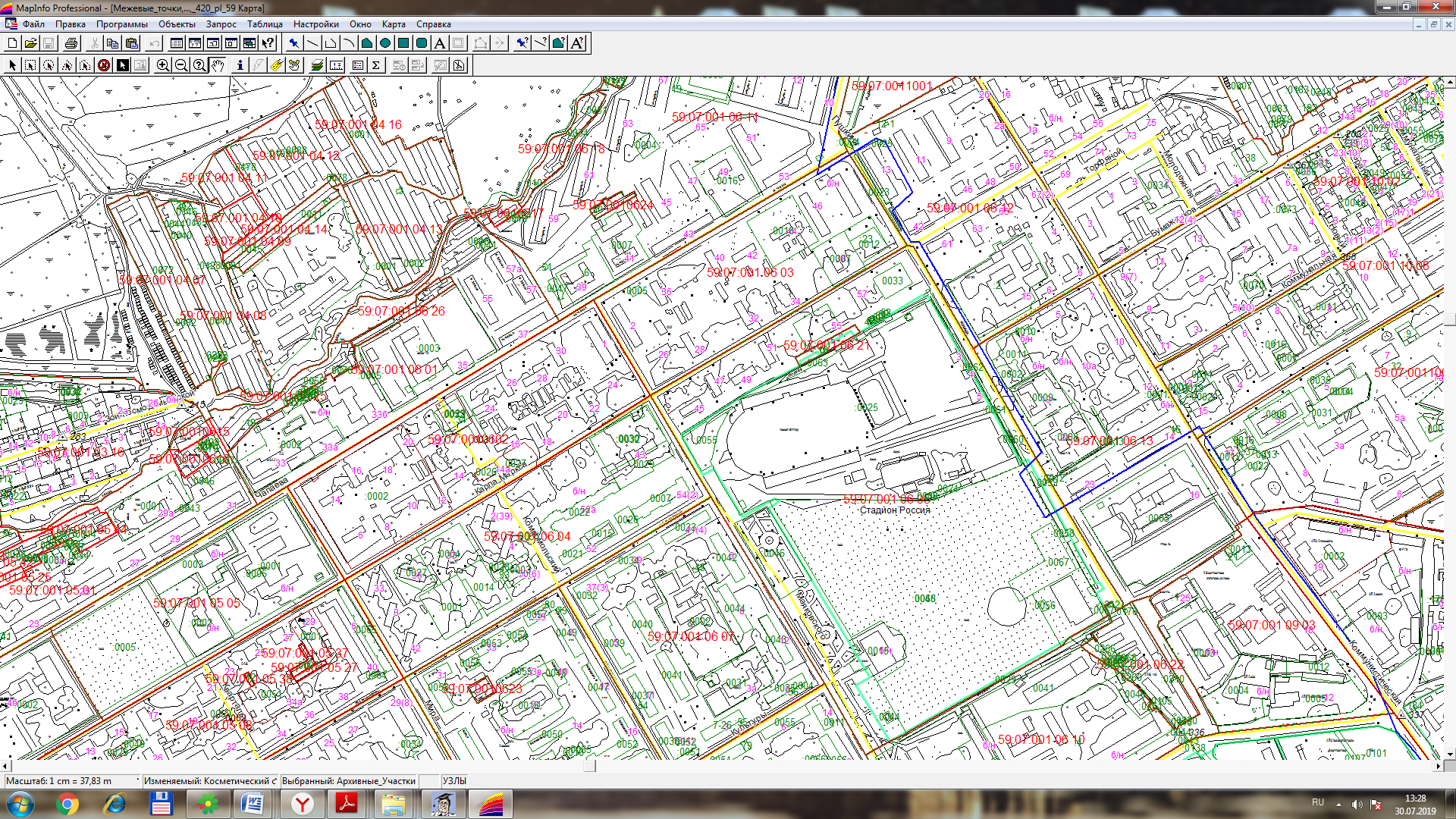 